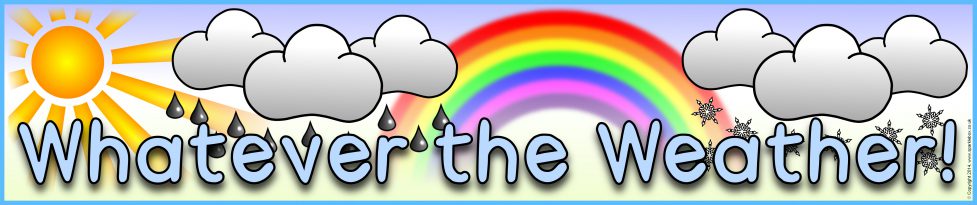 Welcome back, we hope you had a fantastic festive period and are ready to begin the Spring Term.  We are looking forward to beginning our new Mini Adventure, which will be a study of extreme weather across the globe and using technology to focus on meteorological changes closer to home. Presenting weather forecasts and fact files on weather, our focus will primarily be geographical and scientific before we introduce Judi Barrett’s book ‘Cloudy with a Chance of Meatballs’.Educational VisitThis term, we are arranging a visit to the LIFE Science Centre, Newcastle where we will take part in weather based workshops.  Further details will be sent out once confirmed.PE and SwimmingMrs Burroughs will lead PE on Wednesday mornings with swimming continuing in its usual Thursday afternoon slot.HomeworkWe will send out the first homework of this term on Friday.  This is to be completed and returned by the following Thursday.  We would like to say a huge thank you to the children and parents for our phenomenal homework completion rate in the Autumn Term.  We also ask for any home reading to be recorded in reading records.As always, if you ever have anything you would like to discuss with the Adventurers team, please arrange an appointment with Mr Long.Many thanksMr Pearson and Mrs Robshaw